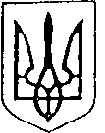 Україна                                                                                                           Більшівцівська  селищна  рада                                                                                                                        ІІ сесія VIІI скликання РІШЕННЯвід 23 грудня 2020 року                                                                        смт. Більшівці  № 27                            Про  План  роботи селищної                                                                                            ради на  2021 рікВідповідно до пункту 7 частини першої статті 26 Закону України «Про місцеве самоврядування в Україні», Більшівцівська  селищна рада вирішила:1. Затвердити План роботи селищної ради на 2021рік (додається).2. Рішення про План роботи селищної ради на 2021рік довести до відома територіальної громади, розмістити на сайті  ради.3. Контроль за виконанням рішення покласти на секретаря ради   Вітовську  О.ІБільшівцівський  селищний  голова                             Василь  СаноцькийДодаток 1 до рішення № 27                                                                                                                                           ІІ сесії VIІI скликання                                                                                                                   Більшівцівської селищної ради                                                                                                               від 23 грудня 2020 рокуП Л А Н                                                                                                                               роботи Більшівцівської селищної ради                                                                             на 2021 рік І. Перелік основних питань для розгляду на пленарних засіданнях селищної ради.І квартал1. Про виконання селищного бюджету за 2020 рік.2. Про виконання Програми соціального і економічного розвитку за 2020 рік.3.Про розгляд земельних питань.ІІ квартал1.Про виконання селищного бюджету за І квартал 2021 року.2.Про внесення змін до рішення БІльшівцівської селищної ради восьмого скликання «Про селищний бюджет на 2021 рік».             3.Про місцеві податки і збори.4.Про розгляд земельних питань.ІІІ квартал1.Про виконання селищного бюджету за І півріччя 2021року.2.Про виконання Програми соціального і економічного розвитку за І півріччя 2021 року.3.Про внесення змін до рішення Більшівцівської  селищної ради восьмого скликання «Про селищний бюджет на 2021рік».             4.Про розгляд земельних питань.ІV квартал1.Про виконання селищного бюджету за 9 місяців 2021 року.2.Про внесення змін до рішення Більшівцівської селищної ради восьмого скликання «Про селищний бюджет на 2021 рік».             3.Про розгляд земельних питань.ГРУДЕНЬ1.Про внесення змін до рішення Більшівцівської селищної ради восьмого скликання «Про селищний бюджет на 2021 рік».             2.Про селищний бюджет на 2022 рік.3.Про затвердження Програми соціального і економічного розвитку на 2022 рік.             4. Про затвердження Плану роботи Більшівцівської селищної ради на 2022 рік.ІІ. ОРГАНІЗАЦІЙНО – МАСОВІ ЗАХОДИ.1.Один раз на квартал навчання депутатів селищної ради.2.Один раз на квартал навчання членів виконкому .3.Один раз на рік проведення відкритої зустрічі селищного голови з громадянами  територіальної громади.4.Координація роботи постійних комісій, надання практичної допомоги в організації їх діяльності.ІІІ. ДО ПОРЯДКУ ДЕННОГО ПЛЕНАРНИХ ЗАСІДАНЬ СЕЛИЩНОЇ РАДИ ВКЛЮЧАТИ ТАКІ ПИТАННЯ:1.Інформація про виконання критичних зауважень і пропозицій, висловлених депутатами на попередніх сесіях.2.Інформація про хід виконання прийнятих рішень селищною радою.3.Інформація про хід виконання депутатських запитів.4.Розгляд заяв та вхідних документів.                                                Організаційні заходи1.Урочисті заходи в громаді:- Розколяда, Різдвяні дійства, Вертепи- Акція до Дня Соборності України – живий ланцюг, тематичні вечори- Тематичні вечори присвячені річниці битви під Крутами- Проведення вечорів-пам’яті до дня героїв Небесної Сотні- Тематичні вечори приурочені 207 річниці з дня народження Т.Г.Шевченка- Хресна Дорога- Мітинг-реквієм до річниці трагедії на ЧАЕС- Мітинг до Дня пам’яті та примирення- Святкові концерти до Дня матері- Розважальні програми до Дня Молоді- Концертні програми до Дня Конституції- Cвято  Івана  Купала  - Урочисте відзначення Дня прапора України- Урочистості до дня Дня Незалежності- Мітинг пам’яті жертв голодомору-  Святкові програми до Дня Збройних сил України-  Урочистості з нагоди Дня місцевого самоврядування.